 Objects with Matching Halves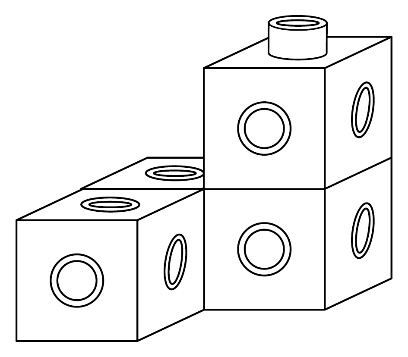 Not symmetrical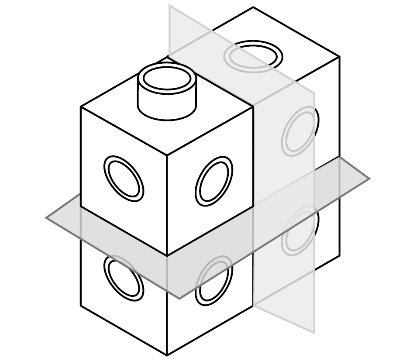 Symmetrical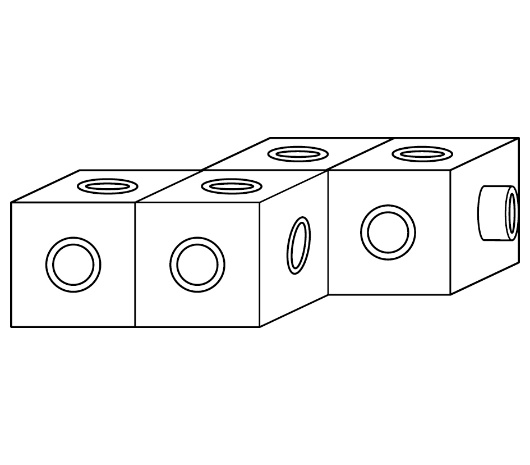 Not symmetrical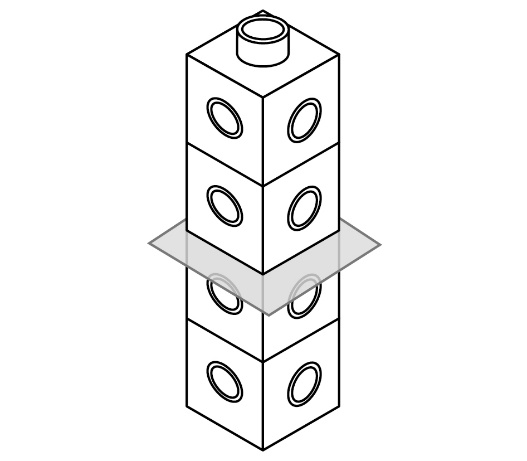 Symmetrical